8 x 5 SINGLE AXLE TOKO TRAILER$4,423.00 Inc GST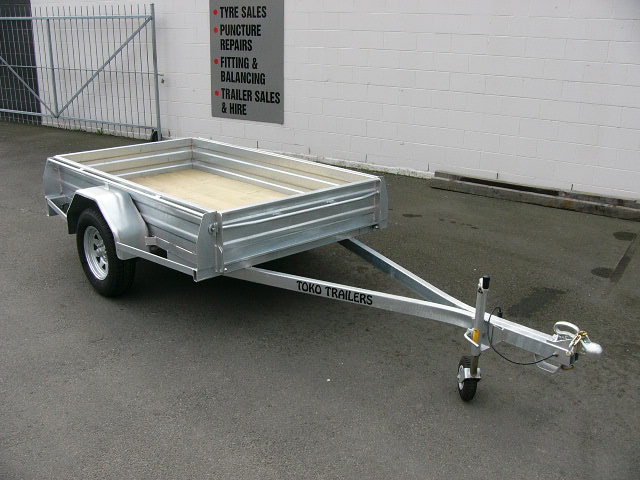 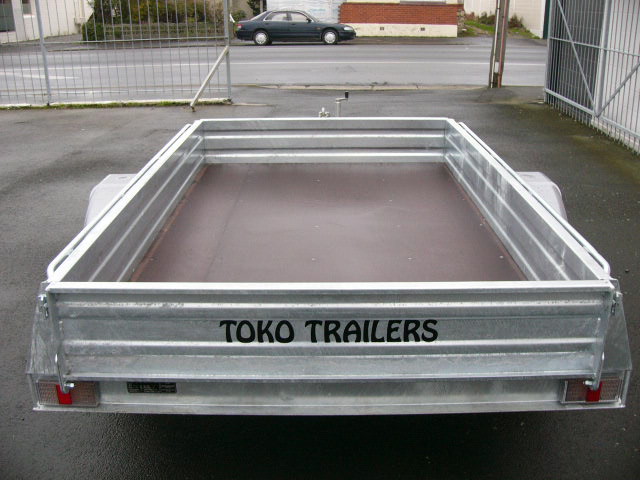 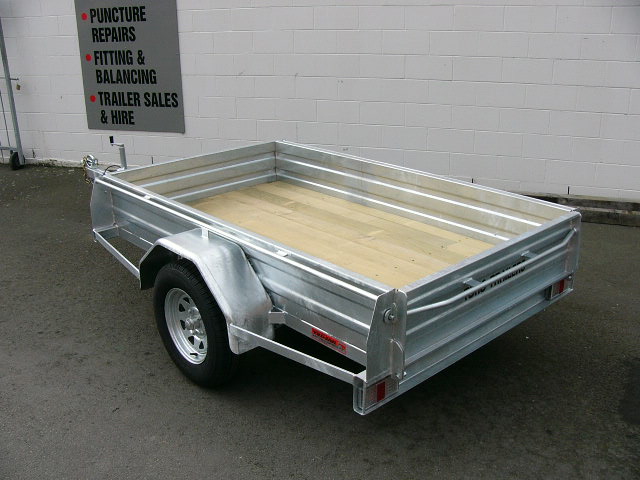 Features:3mm Monocoque Design BodyFully Hot Dip GalvanisedShiplap Tanalized Pine or Trans-tex 220 Ply Deck185 x 14” TyresJockey WheelExtras:Crate to Suit - $1,116.00Hydraulic Brakes - $1,665.00